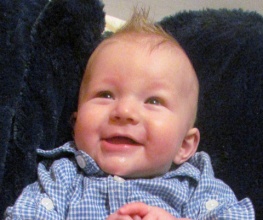 When: Saturday, August 9th, 2014; Race begins at 9:00 a.m.	(Late registration and pick-up will be 8:00am – 8:30am)Where:  Lakeside Park, 6th St Lakeview, MI 48850Entry Fee: $25 includes race packet and T-shirt until 06/15/2014	        $30 after 06/15/2014 until 07/25/2014(t-shirts are not guaranteed after 07/25/2014)	        (07/26/2014 to Race day registration is $35) More information is available on our website, http://thesunshinerun.weebly.com.  You can also register online at active.com!Make checks payable to ‘The Easton Sonntag Memorial’, all checks must be postmarked before 07.25.2014.Send registration form and checks to:  Bridget Sonntag, 3004 Lambros Dr, Midland, MI 48642---------------------------------------------------------------------------------------------------------------------------The 3rd Annual Easton Sonntag Memorial Sunshine 5K Run/Walk 2014 Registration FormEvent:   5k Run	 5k WalkName: _______________________________ Age on 8.9.2014 ________ Sex:  Male  FemaleAddress: _________________________________ Email Address: ________________________City: _________________ State: ______ Zip Code: ___________ Phone No: _______________T-shirt Size:  Youth    S    M    L		Adult:   S    M    L    XL    XXLBy signing below, you eliminate your ability to bring a future lawsuit.  Please read carefully. I know that running is a potentially hazardous activity and I assume all risks associated with running/walking in this event including, but not limited to:  falls, contact with other participants, the effects of weather, including high heat and/or humidity, snow and ice, traffic and the conditions of the road.  I should not enter and run/walk unless I am medically able and properly trained.  I agree to abide by any decision of a race official relative to my ability to safely complete the run/walk.  I hereby certify that I am in good health and I have trained to run/walk the distance of the race, which I am entering.  Having read this waiver and knowing these facts and in consideration of your accepting my entry into this race, I, for myself and anyone entitled to act on my behalf, waive and release the Village of Reese, its officers, directors, agents, volunteers and employees, all states, cities, countries or other governmental bodies or locations in which events or segments of events are held, all sponsors, their representatives and successors from all claims or liabilities of any kind arising out of my participation in this event even though that liability may arise out of negligence or carelessness on the part of the persons named in this waiver.  I grant permission to all of the foregoing to use any photographs, motion pictures, recordings, or any other record of this event for any legitimate purpose.Signature: ___________________________________________  Date: ______________                         (A parent or legal guardian must sign for all participants under the age of 18.)McKenna’s Village Restaurant will be serving a breakfast buffet from 7am - 11:30am the day of the race, a percentage of the proceeds will be donated to The Easton Sonntag Memorial.